Конкурсная программа « А ну-ка, девочки!»Добрый день, наши мамы,бабушки ! Сегодня мы собрались здесь, чтобы высказать вам свою глубокую любовь, уважение и великую благодарность. Мать – первый учитель и самый близкий друг ребенка. На свете нет человека роднее и ближе мамы.  Мама!  Максим Горький писал: “Без солнца не цветут цветы, без любви нет счастья, без женщины нет любви, без матери нет ни поэта, ни героя”. Сегодня мы хотели бы подарить минуты радости сидящим в нашем  кабинете хрупким и нежным, милым и ласковым мамам, любящим и любимым бабушкам.
 Слова мама, мать – одни из самых древних на Земле. Они почти одинаково звучат на языках разных народов мира. Сколько тепла таит слово, которым называем самого близкого, дорогого и единственного человека!1.Нынче праздник! Нынче праздник!                       Всех любимых наших мам.   Этот  самый добрый праздник   Приходит весною к нам.2. Это праздник послушанья,                                 Поздравленья и цветов,Прилежанья, обожанья-Праздник самых лучших слов!3. 8 марта – день торжественный                 День радости и красоты.   На всей земле он дарит женщинам  Свои улыбки и цветы.4. Восьмого марта, каждый раз,                            В весенний этот дивный праздник   Нам хочется поздравить вас Таких таинственных и разных.5. Откуда на сердце так много тепла?           Но не природа его принесла.Вокруг всё как сказка:И песни , и смех.То мамина ласка Согрела нас всех.6.  Наши мамы – наша радость,                         Слова нет для нас родней,     Так примите благодарность     Вы от любящих детей!7.Мама, мамочка!                                                       Сколько тепла таит это магическое слово, мамой называют человека- самого близкого, дорогого, единственного.8.Мама следит за нашей дорогой, материнская            любовь греет нас до старости. Мать учит нас быть мудрыми, даёт советы, заботится о нас, оберегает нас.9.Дорогие наши мамы! Поздравляем Вас с этим        замечательным праздником- Днём 8 марта! Будьте счастливы, добры и веселы!10. Желаем вам, любви                                                    Они дороже всех подарков.      И пусть все сбудутся мечты      В прекрасный день – 8 марта.(Поздравления детей  своих мамочек!)( лебеди, поцелуй)Нашим мамам! Нашим мамам!                     Ласковым, любимым самым!     2. И бабулькам- хлопотуньям,                          И сестрёнкам-хохотуньям…Пусть погожий день весенний                   Превратится в день везенья! День подарков, день цветов                      И подметенных полов.     Чисто вымытых тарелок     И других таких проделок!Даже праздничный пирог                          Маме в радость спечь бы смог.Все: Что-оо-оо?Маме в радость спечь бы смог!                 Честно, честно, без обмана!     Всё на радость милой маме!Как сварить с изюмом кашу,               Заплести косу Наташе,                        Как рубашку отутюжить,                      1.Приготовить папе ужин..                       2.Всё на свете знают мамы!                       3. Всё на свете могут мамы!                   4. Нашим мамам!                                          Нашим мамам!   Посвящается программа!- Итак, милые девочки и мамы! Вас хотим видеть главными участницами нашего конкурса «А ну-ка, девочки!»Девочки занимают свои места! (Распределение на команды.) житоны.  Название команды.Мамы, сидящие за …..- вы помогаете девочкам этой команды,  а вы…-1 конкурс   «Разминка»1 команда:Знаете ли вы качества, присущие мамам? 
1) Этим качеством обладает каждая любящая дитя мать. доброта 
 2 команда: 
2) Это св-во души можно увидеть во взгляде мамы, услышать в её голосе. нежность 1 команда:3) Умение разумно решать разные вопросы. мудрость 2 команда:4) А это качество проявляется, когда мама шутит. юмор 1 команда:Что произойдёт с вороной, когда ей  исполнится 7 лет? ( пойдёт 8-й год)2 команда:По чему деревенские ребята ходят босиком? ( по земле)1 команда:Гладкая блестящая поверхность, дающая отражение ( зеркало)2 команда:Птица, первая прилетающая к нам  весной ( грач)1 команда:Из какого полотна не сшить рубашку? ( из железнодорожного)2 команда:Какая из нот не нужна для компота7 ( соль)2 конкурс  « Угощения на букву»Представьте, вас пригласили на царский пир. На столах выставлены разные угощения, но все на букву «К».В течении 2 минут напишите на листочках всевозможные кушанья.Стих о маме.                    Если я пою о маме –Улыбается мне солнце,Если я пою о маме – Улыбаются цветы.Если я пою о маме – Ветерок звучит в оконцеИ веселые стрекозыМне стрекочут с высоты.                  Песня «Мамин праздник» (все)8 марта- праздник не только мам и бабушек  но и наших  прекрасных, милых, обоятельных девчонок!Поздравления девочекМы – весёлые ребята                                          Поздравляем Вас, девчата!С женским праздником весныНежности и красоты!Мы сегодня все встречаем                                  Женский праздник и  весну.Попросили нас девчонкиПодарить им тишину.Джентельмен  я или кто?                                    Светке снять помог пальто.Её портфель донёс до партыНынче ведь 8 марта!Бывают девчонки худышками                          Бывают девчонки толстушками                        Ещё бывают коротышками                                 Ещё бывают хохотушками                                 Порой с коротенькими стрижками                   Порой  с весёлыми веснушками                       Бывают девочки плаксивыми                           И задаваками обычными!                                  Но чаще всего  таки красивыми,                      И просто очень симпатичными.  Все: Такие девчонки всегда Только у нас в 3  школе!       Подарки девочкам   !3 конкурс      «Угадай по запаху и по вкусу»(2 мамы и 2 девочки одной команды.)   4 девочки + 4 мамы (девочки по вкусу, мамы по запаху) 
Апельсин, лимон, банан, киви, огурец, яблоко. 4 конкурс     « Собери машинку»5 конкурс    « Бантик»Скатать бантик. Кто быстрее!.( 2 мальчика)6 конкурс    « Танцевальный»   (танцуют все.) Болельщики за свою командуБолеют и помогают танцем! 7 конкурс «Одень куклу»8 конкурс «Третий лишний» ( стулья, музыка)9 конкурс «Пылесос»Нужно как можно быстрее за время собрать (киндеры) Время: 30с10 конкурс  «Золушка»Разбери как можно быстрее 3 вида зёрен (горох, фасоль, макароны)11 конкурс      «Найди половинку»Половина открытки у кого-то. За время нужно найти и встать. Чья команда быстрее  найдёт!12 конкурс    «Хозяйка»Даны ингридиенты на листах написаны. В 1 команда девочек должны сварить кашу, а 2 команда суп.13 конкурс  « Заплети косу»Кто из девочек быстрее заплетёт косу из (веревки) .Играют мамы( сыновья)14 конкурс  «Болельщики» Пробежать, передать шар девочке.  Передача каждой девочке воздушного шара. (играют мальчики)ИтогЧья команда девочек и мам победила сегодня?Мы благодарим всех за участие.  До свидания! До новых встреч!№ 4 Сценка «Помощник». Вова плачет тонко-тонко 
И глаза трет кулаком: 
- Я вам больше не девчонка, 
Не пойду за молоком. 

Мама смотрит без улыбки: 
- Что же, сделаешь ошибку. 
Мне не будешь помогать 
- Не пущу тебя гулять. 
Посмотрел, подумал он: 
- Ну давай уж свой бидон. 

Вове грустно и обидно, 
Он шагает стороной. 

- Может, так не будет видно 

Всем бидона за спиной. 

Дядя с длинными усами, 

Высоченный, как отец, 
Улыбнулся: - Видно, маме Помогаешь? 

Молодец! 
Тётя девочке в панаме говорит: 

- Бери пример! 
Помогает мальчик маме 

– Настоящий джентльмен. 
И уже не стороной 
Вова гордо шёл домой. 

Хоть по лестнице шагал, 
Молоко не расплескал. 

- Мама, что ещё купить? 

Я могу сейчас сходить! 

Частушки №5 №1 Ох, частушки хороши, 
Их споём мы от души. 
Но вы тоже не зевайте, 
А смелее подпевайте. 

№2 Снег последний с нашей крыши 
Словно дождик льётся. 
Под весенними лучами 
Весело поётся! № 3 Ёлочки – сосёночки 
Колкие, зелёные. 
Даже бабушки весной 
В дедушек влюблённые. № 4 Чтобы маму на работу 
Злой будильник не будил, 
Я ему сегодня ночью 
Три детальки отвинтил. № 5 С мамой за руку хожу, 
Маму крепко я держу, 
Чтобы мама не боялась, 
Чтоб она не потерялась. № 6 У меня сестрёнка – чудо! 
Лихо моет всю посуду 
Я ей тоже помогаю 
Все осколки собираю. №7 Чтобы мама удивилась, 
Мы готовили обед, 
Почему-то даже кошка 
Убежала от котлет. № 8 На гастроли мы хотели 
Ехать на Багамы 
Только вот не отпускают 
Школа нас да мамы! №6 Подарок (вручаем открытки) Ученик 13 
А какой подарок маме 
Мы подарим в женский день? 
Есть для этого немало 
Фантастических идей. Ученик 14 
Ведь сюрприз готовить маме 
– Это очень интересно… 
Мы замесим тесто в ванне 
Или выстираем кресло. Ученик 15 
Ну а я в подарок маме 
Разрисую шкаф цветами, 
Хорошо б и потолок… 
Жаль, я ростом невысок. № 7 "Я у бабушки живу " Ученик 
Коли был бы я девчонкой, 
А потом бы постарел, 
То, когда бы стал бабулей, 
Никогда бы не скрипел. 
Внуков я бы не ругал, 
А лишь только баловал. 
И уверен: был бы я 
Ну как бабушка моя! 
Много у бабушки с нами хлопот 
– Варит нам бабушка сладкий компот, 

Шапочки тёплые надо связать, 
Сказку весёлую нам рассказать. 
Трудится бабушка целые дни 

Бабушка, милая, сядь отдохни! 

Мы тебе песенку нашу споём… 
Дружно мы с бабушкой милой живём! Песня. 
Я у бабушки живу, 
Я у дедушки живу, 
Папа с мамой ходят в гости к нам. 
Стало модно одного 
Малыша иметь всего, 
Да и то – подкинуть старикам! 

Припев: 
У меня сестрёнки нет, 
У меня братишки нет, 
Говорят, с детьми хлопот- Невпроворот! 
Что же будет на Земле 
Через сто ближайших лет 
Если мода на детей совсем пройдёт? 

Шоколада – полный дом, 
Мармелада – полный дом, 
Класть игрушки некуда давно… 
Чтобы я счастливым рос, 
Настоящий куплен пес. 
Он, конечно, очень славный, но… 

Припев. 
Хочет бабушка вязать, 
Хочет дедушка поспать 
– Я один слоняюсь по двору. 
Жалко, что без пап и мам 
Человек не может сам 
Брата завести или сестру! №8 Гость из далёкой страны. Гость: О, санта марта, женщина! 
Переводчик: О, несравненная женщина, свет очей моих! 
Гость: Эмансипация сделано из тебя трудяга! 
Переводчик: Ты прекрасна как чайная роза на Южном берегу Крыма. 
Гость: Язык на плечо: кухарка, стирара, работа бежара, дитятя нянчара, мужа встречара. Короче доходяга! 
Переводчик: Руки твои белоснежны как крылья райской птички! Стан твой тонок как горная тропинка. 
Гость: О, санта марта, женщина! 
Переводчик: О, несравненная женщина, свет очей моих! 
Гость: Санта марта раз в году! 
Переводчик: Целый год мужчина дарит тебе цветы и носит на руках. 
Гость: Изумрудо, алмазо, рубино, бамбино, разбонники! 
Переводчик: Твои дети послушны как ангелочки! 
Гость: Дворецо,фонтано, служано, две комнаты, ванна. 
Переводчик: Дом твой огромен, просторен, полон изобилия. 
Гость: Эники, беники, нету вареники, обедо карама, деликато вермишель. 
Переводчик: Кушанья на твоем столе прекрасны фрукты, клубника и шампанское 
Гость: Карина, зарино, автобусы, пуговицы. 
Переводчик: Шикарная машина ожидает тебя около дома. 
Гость: Секрето фантастико как умудряно красавицей быть? 
Переводчик: Как не быть прекрасной при жизни такой? 
Гость: Желанто. 
Переводчик: Что пожелать тебе? 
Гость: Зарплато выплато, силу огромадо, терпето мужчины, чтоб помогато, здоровья, удачи, спасибо за вниманто! 

Переводчик: Без перевода. №9 Песня! Очарована, околдована. (исполняют родители папы) №10 Конкурсы. №1 Завяжи бантик (4м + 4 дев) №2 4 девочки + 4 мамы (девочки по вкусу, мамы по запаху) 
Апельсин, лимон, банан, киви, огурец, яблоко. №3 Найди свою маму по рукам. (мальч + девочка) 

№4 Конкурс «Косынка» (2 команды) 2 косынки. 

№5 Конкурс комплиментов. Ученик №16 
Я смотрю на вас, девочки, 
Слышу ваши голоса, 
Как они прекрасны, звонки, 
Лучезарные глаза. 
Всё в них светится весною, 
Отражая небеса, 
Этой дивною порою 
В вас особая краса! 
Оставайтесь же такими, 
Сохранив надолго свет. 
Будьте счастливы, любимы, 
Сколько б ни было вам лет! Ученик 17 
Девочки и мальчики, 
Давайте вместе с вами 
Спасибо скажем бабушке, 
Спасибо скажем маме. 
За песенки м сказки, 
За хлопоты и ласки, 
За вкусные ватрушки, 
За новые игрушки. Ученик 18 
За книжки и считалки, 
За лыжи и скакалки, 
За сладкое варенье, 
За долгое терпенье. Дети (хором). Спасибо! Ученик 19 
Пусть вам солнце светит ярко-ярко, 
Пусть щебечут птицы за окном! 
Чтоб не только день Восьмое марта 
– Каждый день считался вашим днем! 

Игра «Волшебная свеча» 

Песня «Нас качая в колыбели» Чаепитие!!!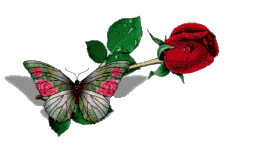 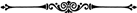 � � ����������� ��������� ���� ��� ���������� � �������� ����, ��� �� �������� ��������.
(������� �������� �������)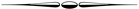 ��